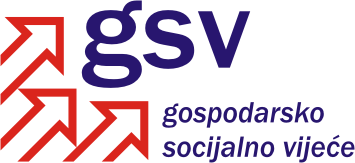 Broj: 22/11Zagreb, 6. srpnja 2011.Povjerenstvo za održivi razvoj, poticanje gospodarstva, energetiku i klimatske promjeneSukladno članku 39. Poslovnika o radu Gospodarsko-socijalnog vijeća i njegovih radnih tijela, a u vezi članka 30. Poslovnika Povjerenstvo za održivi razvoj, poticanje gospodarstva, energetiku i klimatske promjene na 6. sjednici održanoj 6. srpnja 2011. godine razmatralo je Konačni prijedlog Zakona o izmjenama i dopunama Zakona o prostornom uređenju i gradnji.Na osnovi rasprave i izjašnjavanja pojedinih članova Povjerenstva, Povjerenstvo je utvrdilo slijedećeMIŠLJENJEPovjerenstvo za održivi razvoj, poticanje gospodarstva, energetiku i klimatske promjene podržava donošenje Konačnog prijedloga Zakona o izmjenama i dopunama Zakona o prostornom uređenju i gradnji, uz dostavljene primjedbe Hrvatske udruge poslodavaca.Koordinator Povjerenstvamr.sc. Bernard Jakelić, v.r.